Instructies voor het bezoeken van de dienst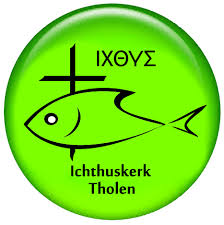 We heten u van harte welkom in de Ichthuskerk te Tholen. Wanneer u de kerk bezoekt dient u zich in het kerkgebouw aan de geldende coronamaatregelen te houden. Houd minimaal 1,5 meter afstand!Voor de dienstHeeft u koorts, bent uzelf ziek of verkouden of is iemand in uw huishouden dat? Blijf dan thuis.Als het regent, neem een paraplu mee. Het kan voorkomen dat u buiten even moet wachten.Kom op tijd.Bij de kerk aangekomenGebruik de ingang van Het Visnet aan de Hofstraat. De ingang aan de Doelweg is gesloten.Houd 1,5 meter afstand.In de gang van het Visnet staat desinfectiemiddel. Als u dat wilt, kunt u hier gebruik van maken.Hang uw jas niet op aan de kapstok maar neem deze mee naar uw plek in de kerkzaal.U ontvangt geen handdruk bij binnenkomst.Bij binnenkomst in de kerkzaal zal de coördinator u een zitplaats aanwijzen. Tussen u en het gezin naast u dienen 2 zitplaatsen vrijgehouden te worden.Tijdens de dienstGemeentezang is alleen mogelijk op aanwijzen van de predikant. Tijdens de dienst kunt u op een scherm meekijken naar opnames van liederen. Er worden video- en geluidopnames gemaakt voor de uitzending op onze website. Door in de kerk aanwezig te zijn stemt u hier stilzwijgend mee in.Er wordt geen collecte gehouden.Na de dienstAan het einde van de dienst verlaat de kerkenraad als eerste de kerkzaal.U wacht op de aanwijzing van de van de coördinator dat u kunt vertrekken. U ontvangt geen handdruk bij het verlaten van de kerk.Bijzondere dienstenGraag wijzen we u erop dat er ook tijdens bijzondere diensten zoals doopdiensten, trouwdiensten e.d. de anderhalve meter gewaarborgd moet blijven. Let hierop bij bijvoorbeeld felicitaties.